
February 2023Please note, red text indicates items you need to customize for your company. Red text should be turned black before sending unless you wish to draw attention to those details.SALES MEETING EMAILSVIRTUAL MEETINGS ONLY (Your virtual meeting platform may send this automatically for you.)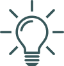 BEST PRACTICE:  Most email platforms allow you to schedule your emails in advance. You will save time by preparing your monthly meeting emails all at once.Send DateSend date(s) will depend on the frequency of your meetings. You may choose to send 2 weeks prior AND the day before for monthly meetings. For weekly meetings, you may wish only to send reminders the day before.Subject LineSales Meeting Tomorrow or DateEmail Body (change red text to black when completed)We look forward to seeing you at the Sales Meeting! Date & Time: Insert detailsLocation: location or link for virtual meetingMeeting highlights:Practical Learning (choose one): Grow Your Business Through Client Retention / Exceed Your Client’s Expectations / Mini-Mastermind: Past Buyers Communications Calendar / Monthly Goal Setting / Guest SpeakerCompany updatesInsert additional highlightsPlease reach out if you have any questions. Mark Your Calendar Upcoming Sales MeetingsUpcoming Education OpportunitiesSales Contest DatesOther Important DatesOptional AttachmentsAgent AgendaLearning Sprint HandoutsSend DateDay of meeting Send Time1 hour before start timeSubject LineSales Meeting Starts in 1 HourEmail Body Just a reminder, our sales meeting begins in 1 hour. See you there!Meeting link: <Insert virtual meeting link>